CU-Boulder  CHEM-5181Problem 5.1- Electrospray Ionization Charge States.Below are two expanded views of an electrospray mass spectrum of an unknown biomolecule collected with the Orbitrap high-resolution mass spectrometer in the CU-Boulder Mass Spectrometry Facility.  The first spectrum shows a charge envelope between m/z 650 and 1150. (a) Using knowledge of the m/z values for the peaks of the envelope, assign charge states to all peaks having relative abundance > 15 and determine the mass of unknown compound (Da).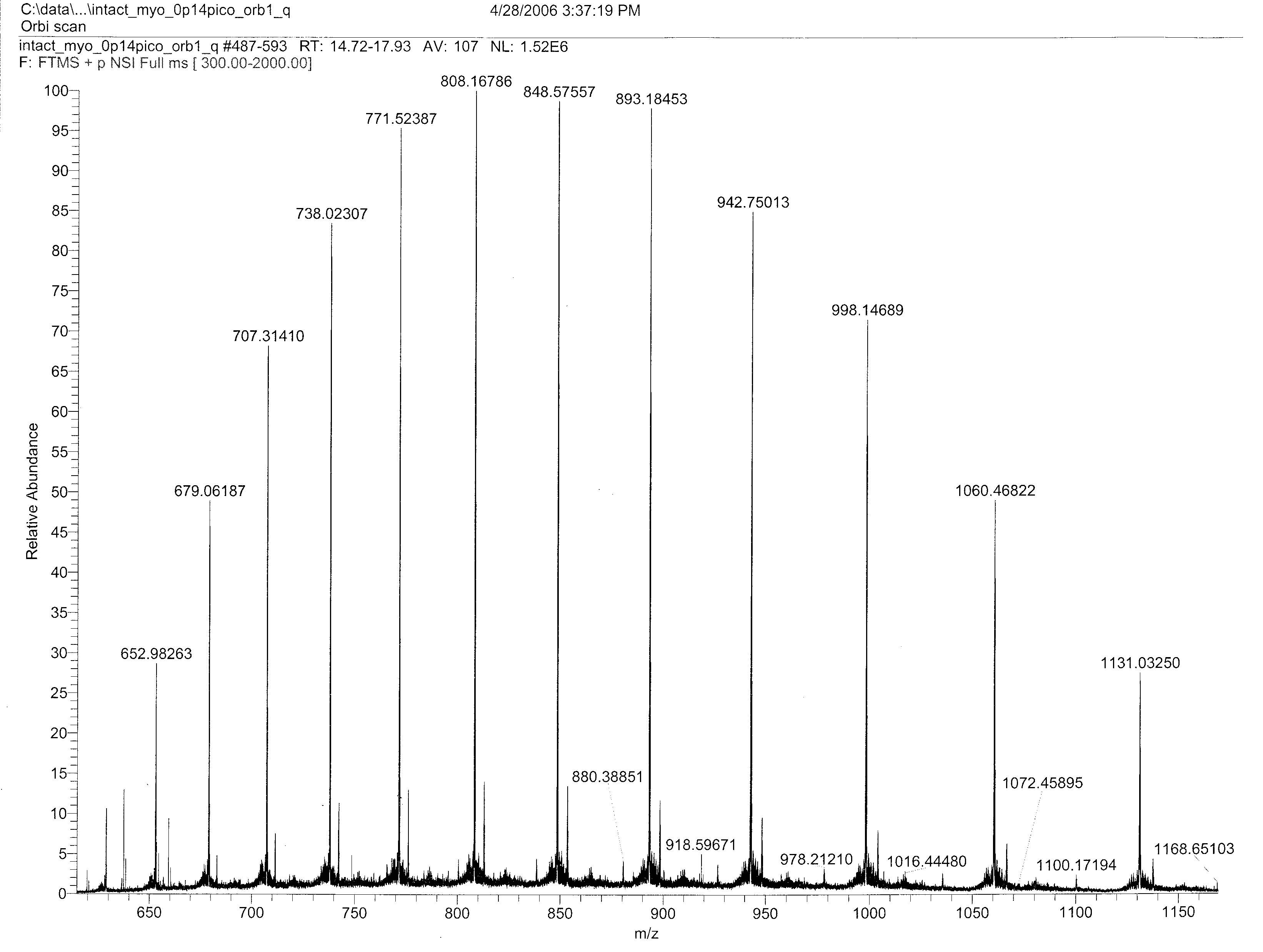 (d) Using data from the second mass spectrum, which is an expanded view of the region between m/z 737.2 and 738.8, re-calculate the charge of the peak at m/z 738.02307.  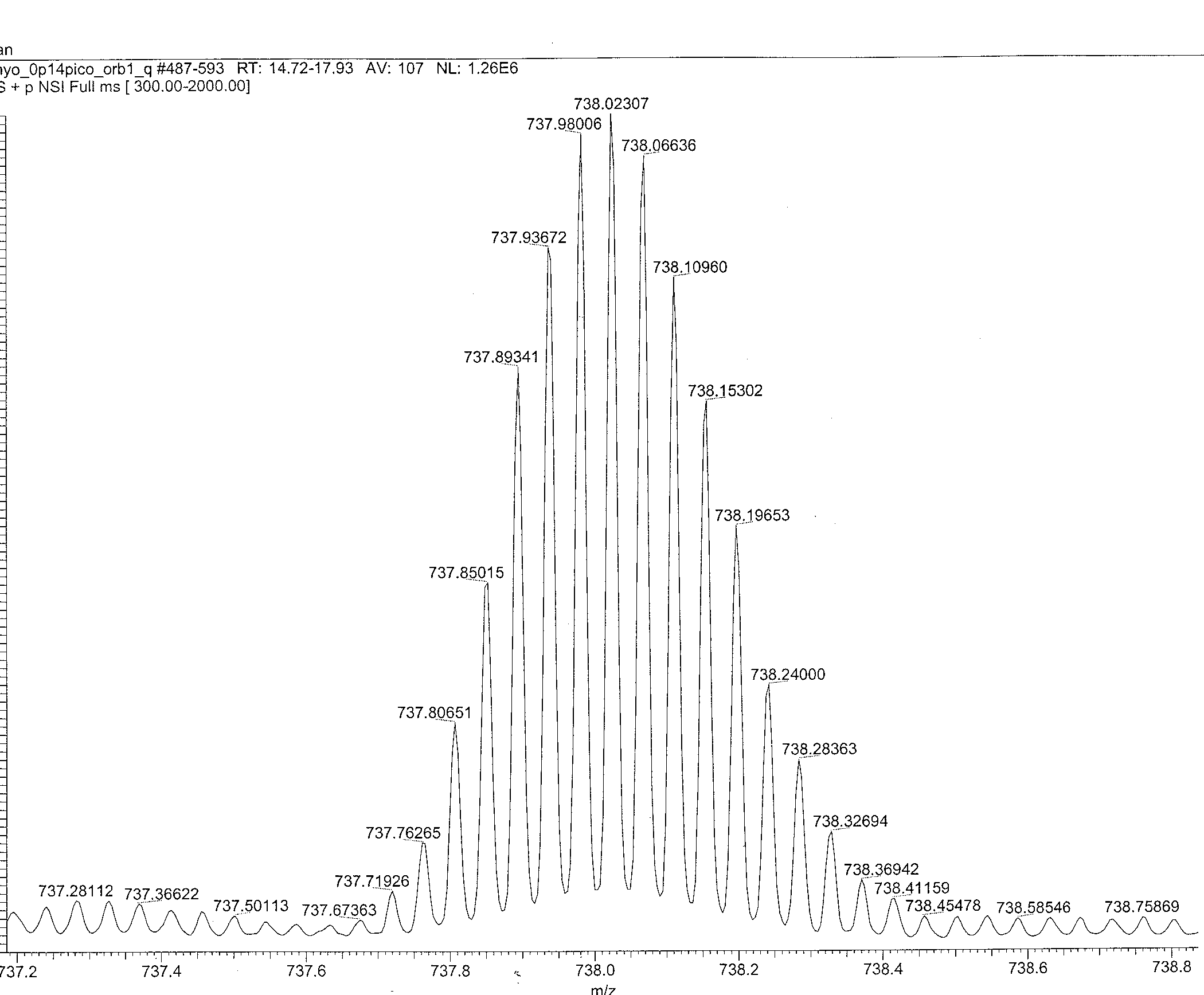 